ИНН 6315609615 ОГРН 1086315000750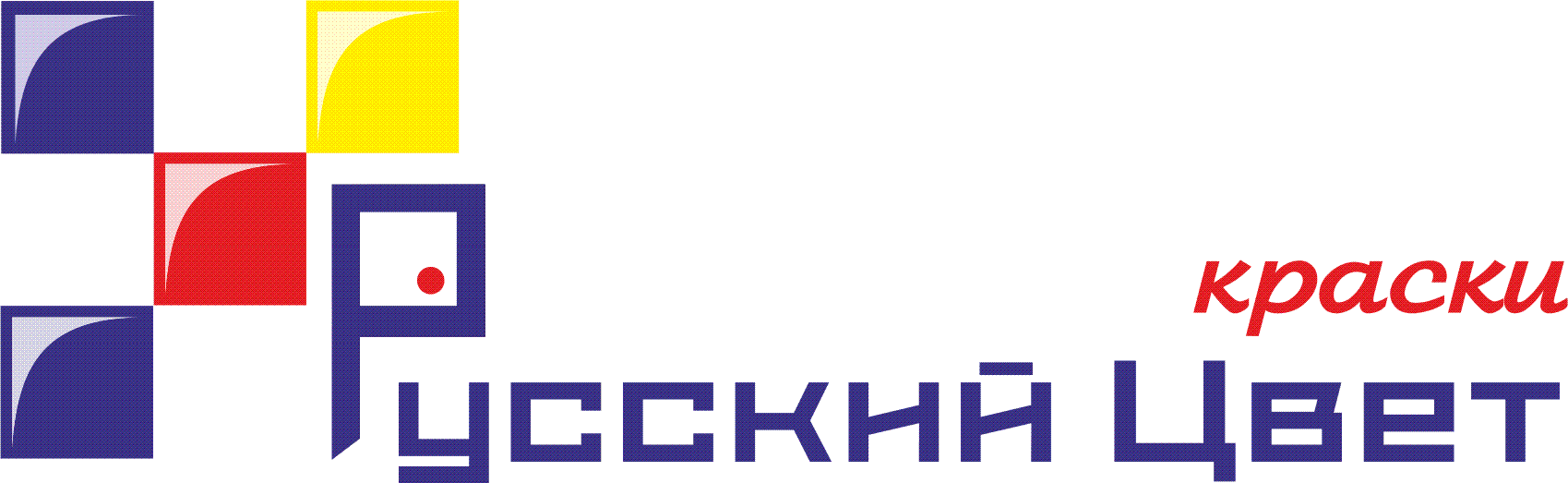 Склад: г. Новый Уренгой, ул. Таежная, 147+7 (349) 422-26-20, yamao.russcvet@yandex.ruПрайс-лист на 2024 год с отгрузкой из г. Новый Уренгой.Наименование100-499кг (руб/кг с НДС)500-999кг (руб/кг с НДС)1000-1999кг (руб/кг с НДС)2000кг и более (руб/кг с НДС)ГРУНТОВКИ (фасовка по 25кг)ГРУНТОВКИ (фасовка по 25кг)ГРУНТОВКИ (фасовка по 25кг)ГРУНТОВКИ (фасовка по 25кг)ГРУНТОВКИ (фасовка по 25кг)Грунтовка АК-0209285280275270Грунтовка АК-0293315310305300Грунтовка АК-069240235230225Грунтовка АК-070220215210205Грунтовка АС-0711760175517501745Грунтовка АУ-0179295290285280Грунтовка ВЛ-02280275270265Грунтовка ВЛ-023280275270265Грунтовка ВЛ-09по запросупо запросупо запросупо запросуГрунтовка ГФ-0119135130125120Грунтовка ГФ-0163175170165160Грунтовка ГФ-017135130125120Грунтовка ГФ-020205200195190Грунтовка ГФ-021105105105105Грунтовка ГФ-021 б/с145140135130Грунтовка КО-0170по запросупо запросупо запросупо запросуГрунтовка КО-052по запросупо запросупо запросупо запросуГрунтовка ПФ-020205200195190Грунтовка УР-0173370365360355Грунтовка УР-0273525520515510Грунтовка ФЛ-03135130125120Грунтовка ФЛ-086235230225220Грунтовка ХВ-050235230225220Грунтовка ХС-010200195190185Грунтовка ХС-059220215210205Грунтовка ХС-068200195190185Грунтовка ЭП-0199295290285280Грунтовка ЭП-0259295290285280Грунтовка ЭП-0287310305300295Грунтовка ЭП-0439355350345340Грунтовка ЭП-057 1К220215210205Грунтовка ЭП-057 2К360355350345Грунтовка ЭП-076355350345340Грунтовка ЭФ-065285280275270Грунтовка полиуретановая470465460455Грунтовка фасадная до -15°С245240235230Грунтовка цинконаполненная полиуретановая620615610605Грунтовка для бетонных полов240235230225Грунтовка для металла акриловая240235230225Грунт-эмаль АК-0174255250245240Грунт-эмаль АУ-0167240235230225Грунт-эмаль АУ-1-201300295290285Грунт-эмаль ПФ-100225220215210Грунт-эмаль ХВ-0278200195190185Грунт-эмаль УР-1-202310305300295Грунт-эмаль УР-1524415410405400Грунт-эмаль акриловая водная 380375370365Грунт-эмаль акрил-каучуковая до -40°С360355350345Грунт-эмаль алкидно-уретановая                             240235230225Грунт-эмаль алкидно-уретановая 3 в 1                            270265260255Грунт-эмаль по ржавчине 3 в 1225220215210Грунт-эмаль по ржавчине 3 в 1 б/с270265260255Грунт-эмаль по ржавчине 3 в 1 б/с до -20°С275270265260Грунт-эмаль эпоксидная520515510505Грунт-эмаль цинконаполненная (35%)610605600595Грунт-эмаль цинконаполненная (96%)970965960955Праймер НК-50190185180175Преобразователь ржавчины350345340335Состав ХС-500310305300295Сурик свинцовый185180175170ЭМАЛИ (фасовка по 25кг)ЭМАЛИ (фасовка по 25кг)ЭМАЛИ (фасовка по 25кг)ЭМАЛИ (фасовка по 25кг)ЭМАЛИ (фасовка по 25кг)Эмаль АК-124230225220215Эмаль АК-15260255250245Эмаль АК-501150145140135Эмаль АК-505150150150150Эмаль АК-511150150150150Эмаль АК-555150150150150Эмаль АК-539150150150150Эмаль АК-575410405400395Эмаль АС-182230225220215Эмаль АС-5305365360355350Эмаль АС-5307230225220215Эмаль АС-5546410640564006395Эмаль АУ-1356340335330325Эмаль АУ-1518Р295290285280Эмаль АУ-1524430425420415Эмаль АУ-1529305300295290Эмаль АУ-167210205200195Краска БТ-177225220215210Эмаль ВЛ-515280275270265Эмаль ГФ-92 ХС225220215210Эмаль ГФ-1426210205200195Эмаль КО-1012195190185180Эмаль КО-1112195190185180Эмаль КО-1243195190185180Эмаль КО-168195190185180Эмаль КО-174195190185180Эмаль КО-198195190185180Эмаль КО-8101370365360355Эмаль КО-8104370365360355Эмаль КО-8111370365360355Эмаль КО-811240235230225Эмаль КО-813310305300295Эмаль КО-814310305300295Эмаль КО-83310305300295Эмаль КО-834310305300295Эмаль КО-84310305300295Эмаль КО-859370365360355Эмаль КО-868370365360355Эмаль КО-870370365360355Эмаль КО-88310305300295Эмаль КО-983310305300295Краска МА-15145145145145Краска МА-22145145145145Краска МА-25145145145145Эмаль МЛ-1100250245240235Эмаль МЛ-1110250245240235Эмаль МЛ-12250245240235Эмаль МЛ-1120265260255250Эмаль МЛ-165315310305300Эмаль МС-17310305300295Эмаль НЦ-11240235230225Эмаль НЦ-1125235230225220Эмаль НЦ-132190190190190Эмаль НЦ-184245240235230Эмаль НЦ-25220215210205Эмаль НЦ-5123240235230225Эмаль ПФ-115 кроме белой115115115115Эмаль ПФ-133185180175170Эмаль ПФ-223185180175170Эмаль ПФ-233185180175170Эмаль ПФ-1189250245240235Эмаль ПФ-167200195190185Эмаль ПФ-188195190185180Эмаль ПФ-218 ХС220215210205Эмаль ПФ-266160160160160Эмаль СП-1266С235230225220Эмаль ХВ-110225220215210Эмаль ХВ-1100220215210205Эмаль ХВ-1110220215210205Эмаль ХВ-1120220215210205Эмаль ХВ-113220215210205Эмаль ХВ-114220215210205Эмаль ХВ-124210205200195Эмаль ХВ-125245240235230Эмаль ХВ-16210205200195Эмаль ХВ-161210205200195Эмаль ХВ-518235230225220Эмаль ХВ-519225220215210Эмаль ХВ-714230225220215Эмаль ХВ-785210205200195Эмаль ХВ-7141340335330325Эмаль ХС-119275270265260Эмаль ХС-416275270265260Эмаль ХС-436330325320315Эмаль ХС-5146255250245240Эмаль ХС-527260255250245Эмаль ХС-710245240235230Эмаль ХС-717330325320315Эмаль ХС-720250245240235Эмаль ХС-759 1К270265260255Эмаль ХС-759 2К325320315310Эмаль ХС-76У240235230225Эмаль ХП-799340335330325Эмаль УР-1012415410405400Эмаль УР-11360355350345Эмаль ЭП-140 1К220215210205Эмаль ЭП-140 2К335330325320Эмаль ЭП-1143315310305300Эмаль ЭП-1155295290285280Эмаль ЭП-1236 1К245240235230Эмаль ЭП-1236 2К290285280275Эмаль ЭП-1267325320315310Эмаль ЭП-1294295290285280Эмаль ЭП-255 1К245240235230Эмаль ЭП-255 2К280275270265Эмаль ЭП-275295290285280Эмаль ЭП-439335330325320Эмаль ЭП-46330325320315Эмаль ЭП-51330325320315Эмаль ЭП-5116 1К220215210205Эмаль ЭП-5116 2К305300295290Эмаль ЭП-5155325320315310Эмаль ЭП-525 1К245240235230Эмаль ЭП-525 2К315310305300Эмаль ЭП-5285325320315310Эмаль ЭП-5287320315310305Эмаль ЭП-5308310305300295Эмаль ЭП-5327280275270265Эмаль ЭП-56300295290285Эмаль ЭП-567345340335330Эмаль ЭП-733 1К275270265260Эмаль ЭП-733 2К320315310305Эмаль ЭП-773 1К245240235230Эмаль ЭП-773 2К295290285280Эмаль ЭП-9111305300295290Эмаль ЭП-969355350345340Эмаль алкидная для радиаторов225220215210Эмаль полиуретановая505500495490Эмаль цинконаполненная (90%)950945940935Краска люминисцентная/флюоресцентная6410640564006395Краска для бетонных полов480475470465Краска фасадная до -15°С250245240235ШПАТЛЕВКИ (фасовка по 25кг)ШПАТЛЕВКИ (фасовка по 25кг)ШПАТЛЕВКИ (фасовка по 25кг)ШПАТЛЕВКИ (фасовка по 25кг)ШПАТЛЕВКИ (фасовка по 25кг)Шпатлевка НЦ-008290285280275Шпатлевка ПФ-002220215210205Шпатлевка ХВ-004245240235230Шпатлевка ЭП-0010330325320315Шпатлевка ЭП-0020435430425420ЛАКИ (фасовка по 18кг)ЛАКИ (фасовка по 18кг)ЛАКИ (фасовка по 18кг)ЛАКИ (фасовка по 18кг)ЛАКИ (фасовка по 18кг)Лак АК-113415410405400Лак АС-528355350345340Лак БТ-123180175170165Лак БТ-5100180175170165Лак БТ-577175170165160Лак БТ-99180175170165Лак ГФ-95295290285280Лак ГФ-166350345340335Лак МЛ-92305300295290Лак НЦ-134330325320315Лак НЦ-218330325320315Лак ПФ-170330325320315Лак ПФ-283270265260255Лак ХВ-148330325320315Лак ХВ-724325320315310Лак ХВ-784325320315310Лак ХС-724325320315310Лак ХС-76325320315310Лак ХП-734325320315310Лак ЭП-730345340335330ОРГАНОСИЛИКАТНАЯ КОМПОЗИЦИЯ (фасовка по 25кг)ОРГАНОСИЛИКАТНАЯ КОМПОЗИЦИЯ (фасовка по 25кг)ОРГАНОСИЛИКАТНАЯ КОМПОЗИЦИЯ (фасовка по 25кг)ОРГАНОСИЛИКАТНАЯ КОМПОЗИЦИЯ (фасовка по 25кг)ОРГАНОСИЛИКАТНАЯ КОМПОЗИЦИЯ (фасовка по 25кг)Композиция ОС-12-01230225220215Композиция ОС-12-03230225220215Композиция ОС-51-03295290285280Композиция ОС-52-20385380375370Композиция ОС-52-21385380375370РАСТВОРИТЕЛИ (фасовка по 10л)РАСТВОРИТЕЛИ (фасовка по 10л)РАСТВОРИТЕЛИ (фасовка по 10л)РАСТВОРИТЕЛИ (фасовка по 10л)РАСТВОРИТЕЛИ (фасовка по 10л)АцетонАцетонАцетонАцетон1600р/штКсилол нефтянойКсилол нефтянойКсилол нефтянойКсилол нефтяной1800р/штОлифа ОксольОлифа ОксольОлифа ОксольОлифа Оксоль1600р/штРастворитель 646Растворитель 646Растворитель 646Растворитель 6461500р/штРастворитель Р-4Растворитель Р-4Растворитель Р-4Растворитель Р-41600р/штРастворитель Р-5Растворитель Р-5Растворитель Р-5Растворитель Р-51600р/штСольвент нефтянойСольвент нефтянойСольвент нефтянойСольвент нефтяной1600р/штТолуол нефтяной Толуол нефтяной Толуол нефтяной Толуол нефтяной 1800р/штУайт-спиритУайт-спиритУайт-спиритУайт-спирит1400р/штОтвердитель к эмалям МЛ (темный)Отвердитель к эмалям МЛ (темный)Отвердитель к эмалям МЛ (темный)Отвердитель к эмалям МЛ (темный)1100р/кгОтвердитель ИЗУР-021Отвердитель ИЗУР-021Отвердитель ИЗУР-021Отвердитель ИЗУР-0211600р/кгОГНЕЗАЩИТНЫЕ МАТЕРИАЛЫОГНЕЗАЩИТНЫЕ МАТЕРИАЛЫОГНЕЗАЩИТНЫЕ МАТЕРИАЛЫОГНЕЗАЩИТНЫЕ МАТЕРИАЛЫОГНЕЗАЩИТНЫЕ МАТЕРИАЛЫКраска огнезащитная ВУП-2 (на водной основе)Краска огнезащитная ВУП-2 (на водной основе)Краска огнезащитная ВУП-2 (на водной основе)Краска огнезащитная ВУП-2 (на водной основе)по запросуКраска огнезащитная ВУП-2 (на растворителе)Краска огнезащитная ВУП-2 (на растворителе)Краска огнезащитная ВУП-2 (на растворителе)Краска огнезащитная ВУП-2 (на растворителе)по запросу